    9 мая на территории МО Епифанское прошли митинги - возложения . " Мы этой памяти верны".  ". Мы никогда не видели  Победы, ведь никогда не видели войны мы.Но свято чтим великий праздник этот,За то, что, наше время стало мирным".    В этот великий праздник жители сёл: Муравлянка, Черемухово , Молоденки, деревень: Молчаново,  Чебыши, Федосовка  в знак уважения, памяти, гордости и  благодарности пришли  почтить минутой молчания тех кто не вернулся с полей сражения, кто ковал победу в тылу и тех кто не дожил до этого дня и возложили венки и цветы к мемориалу.   Идут года, сменяются поколения, но память о подвиге советского народа жива.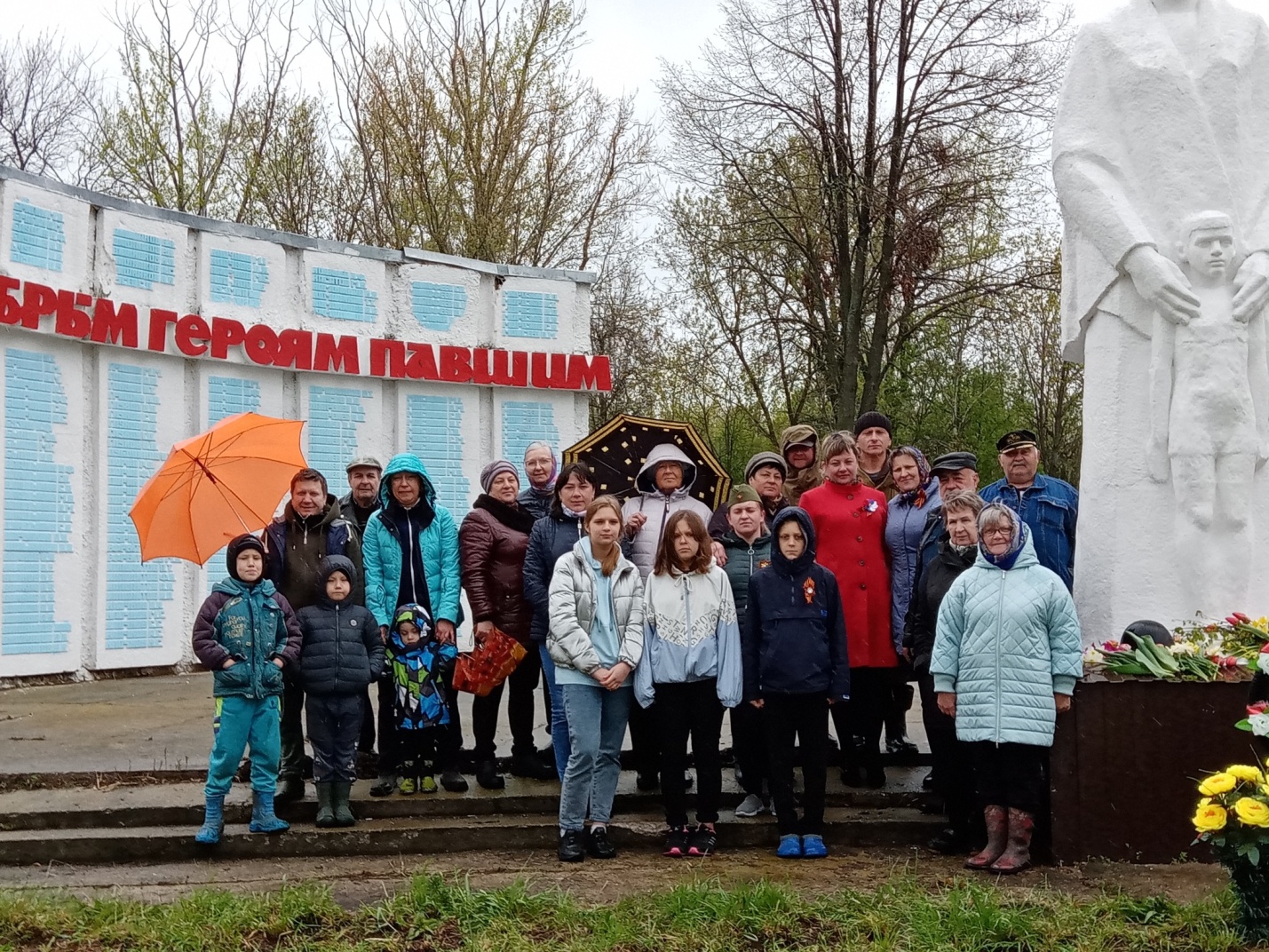 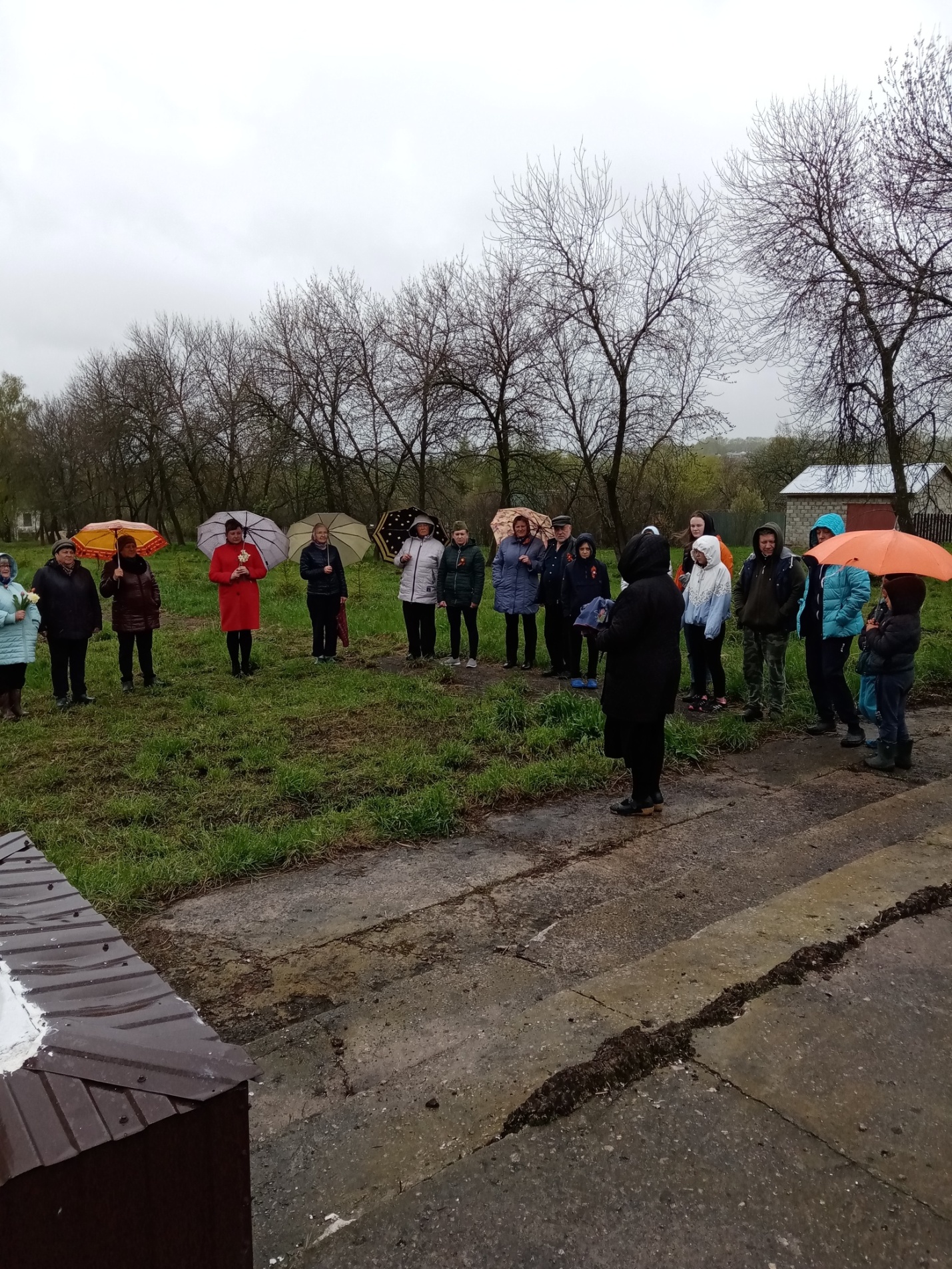 с. Молодёнки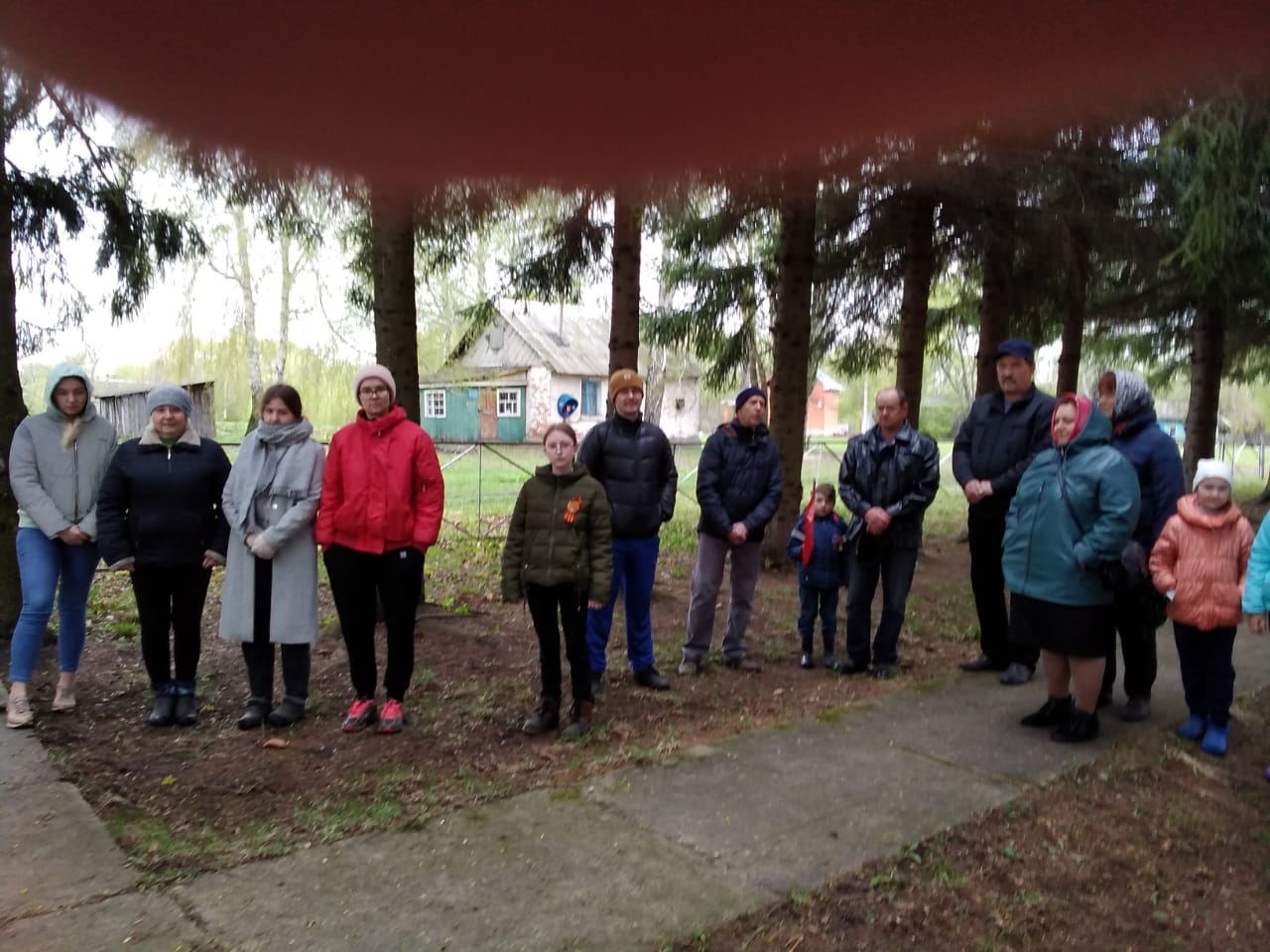 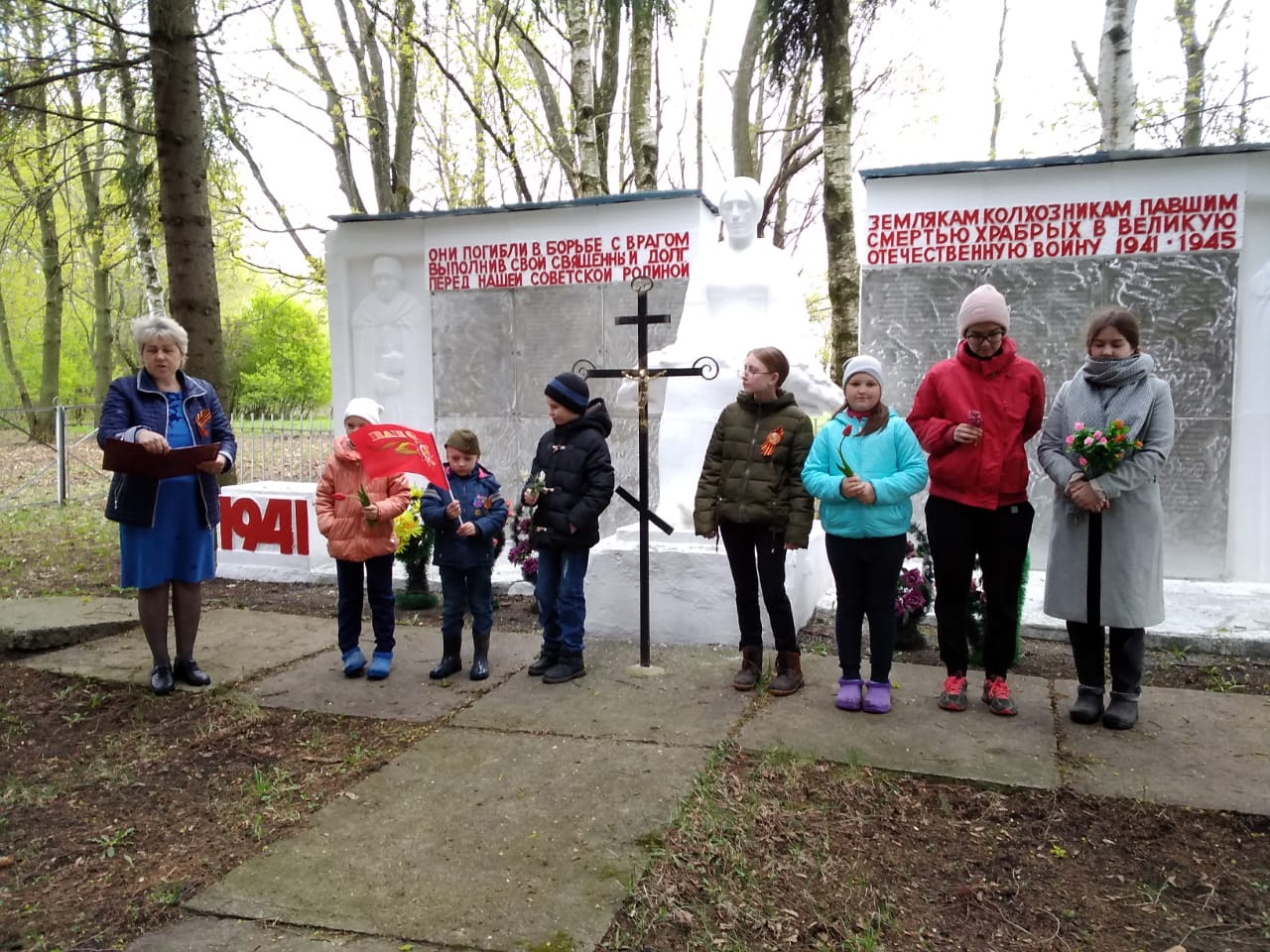 д. Молчаново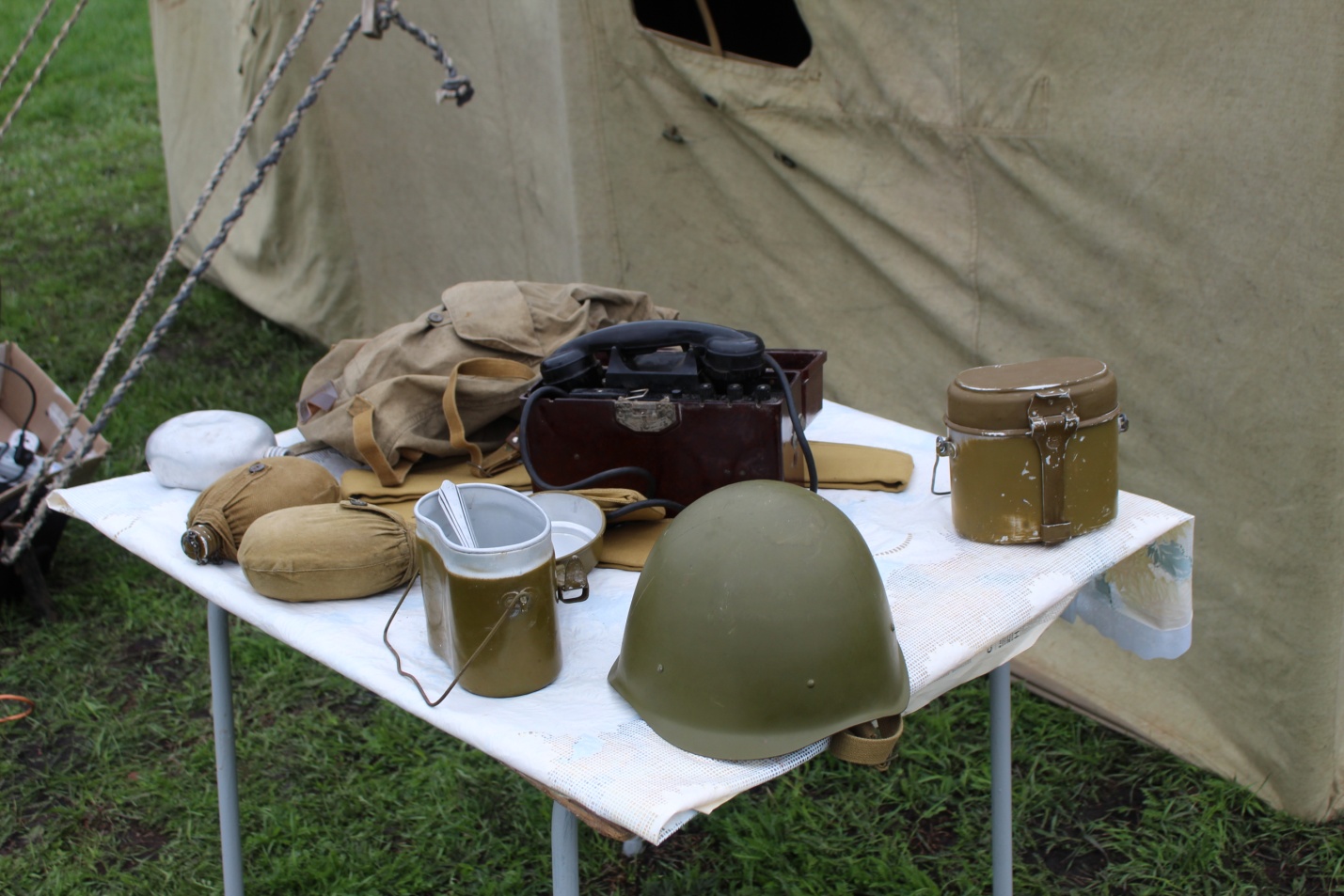 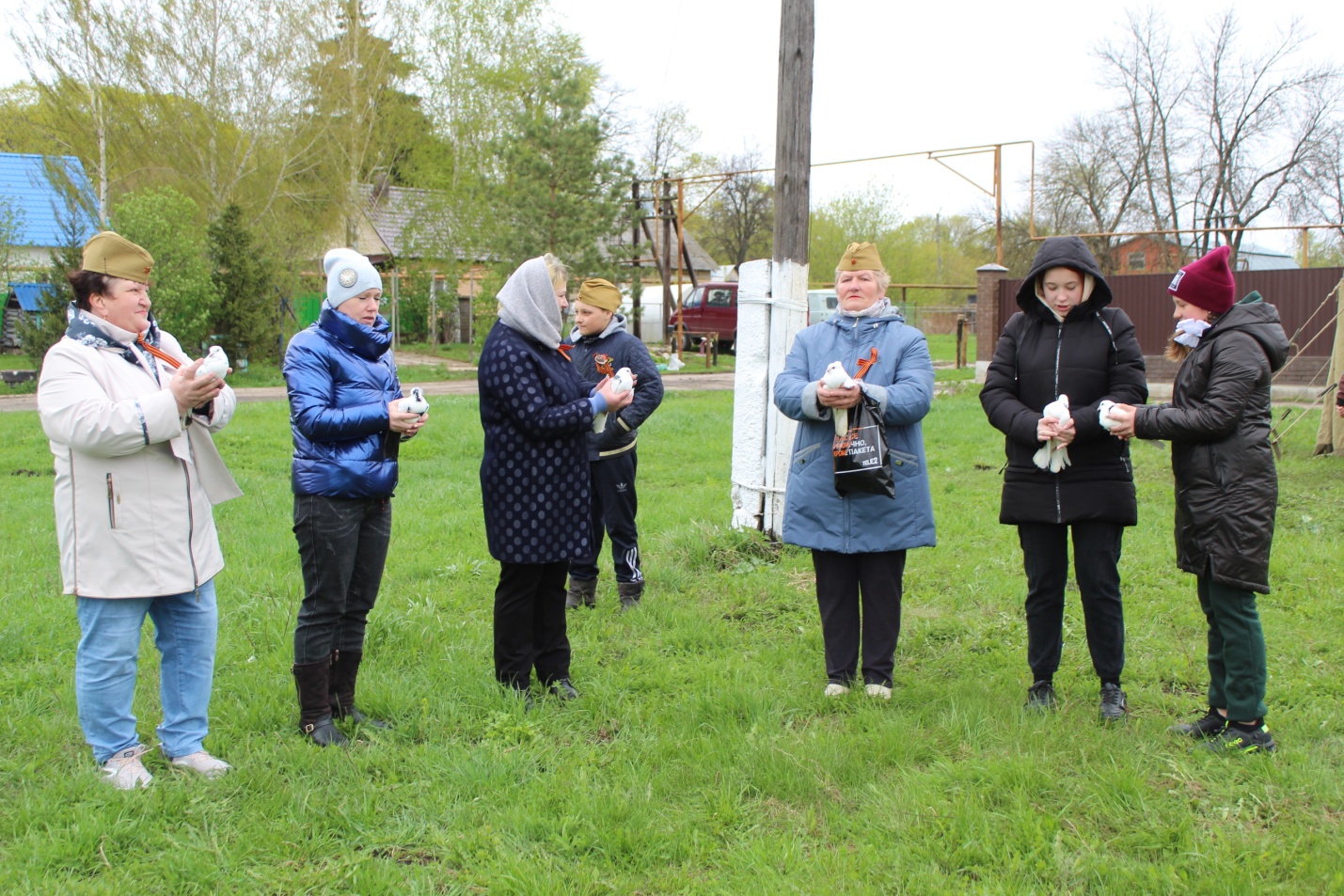 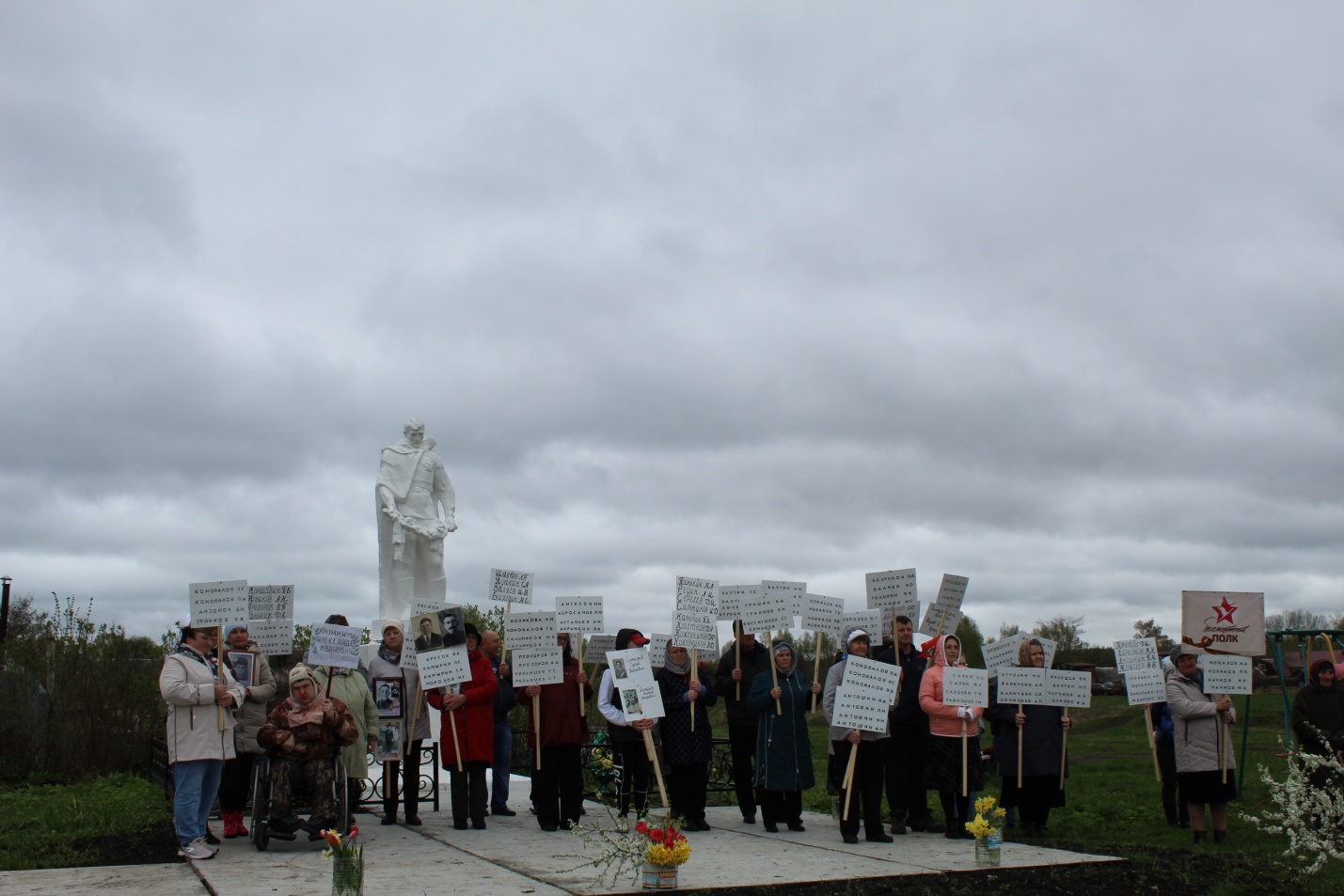 с. Муравлянка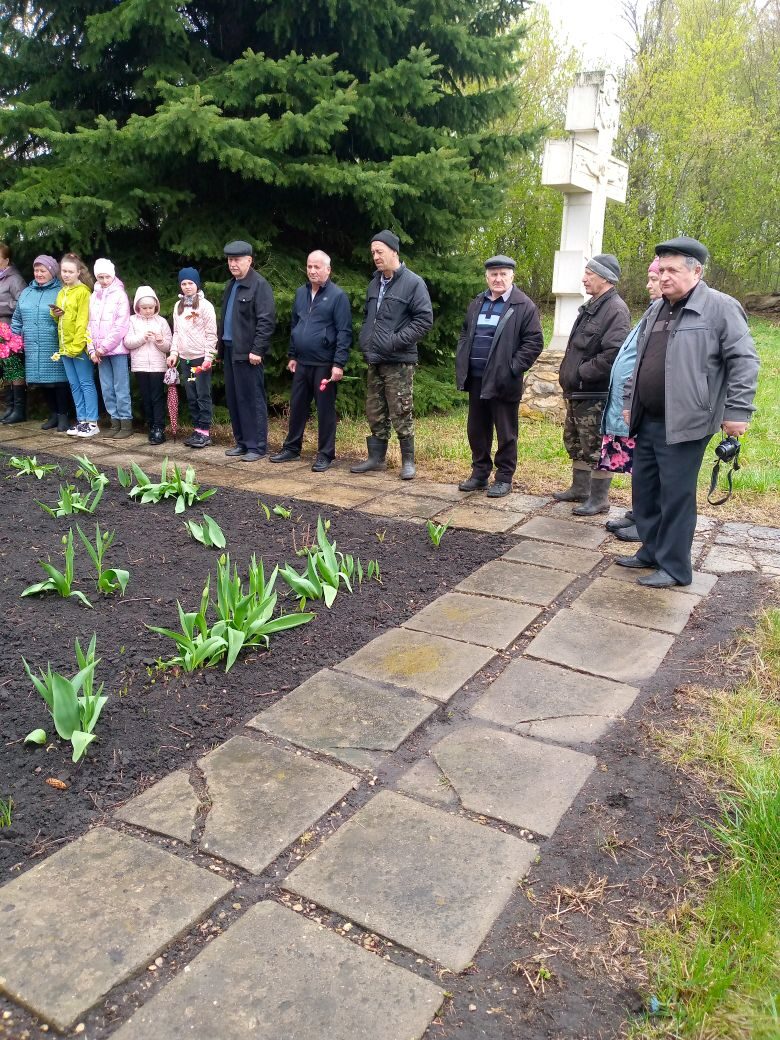 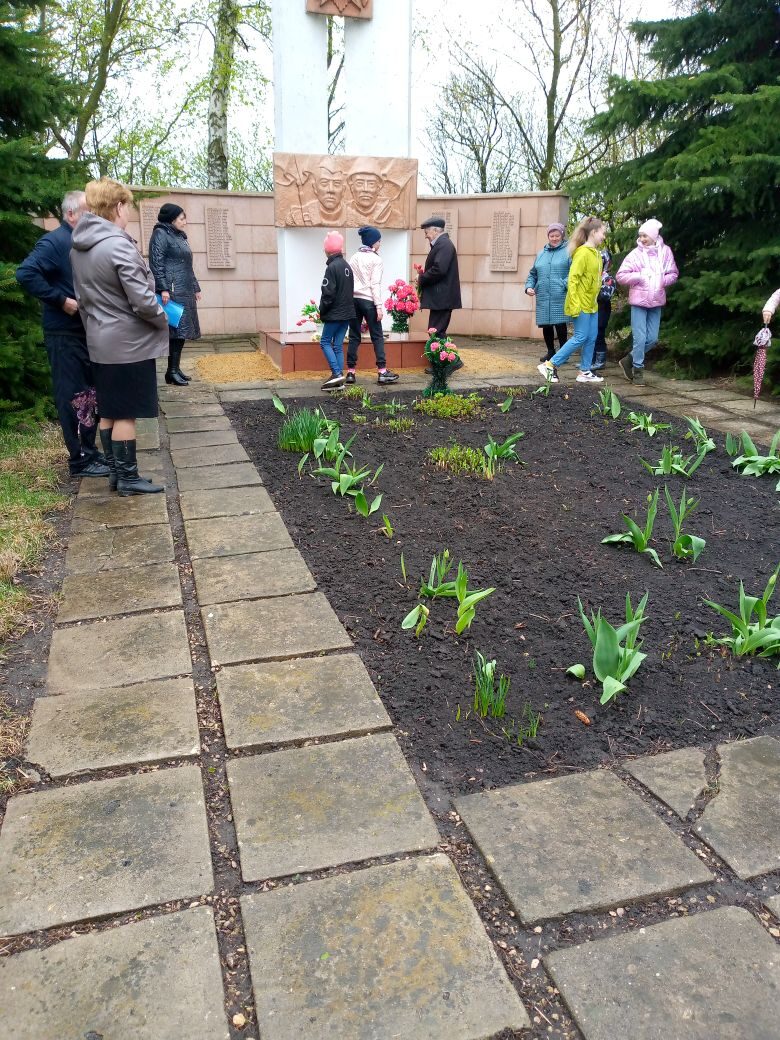 с.Черемухово.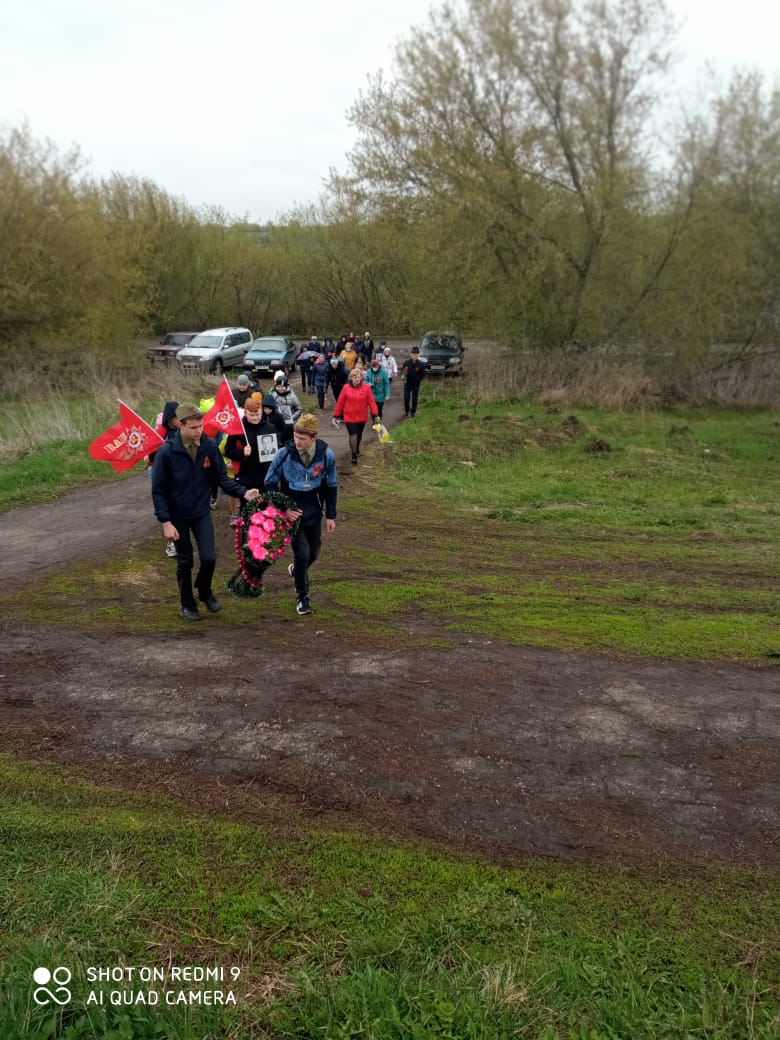 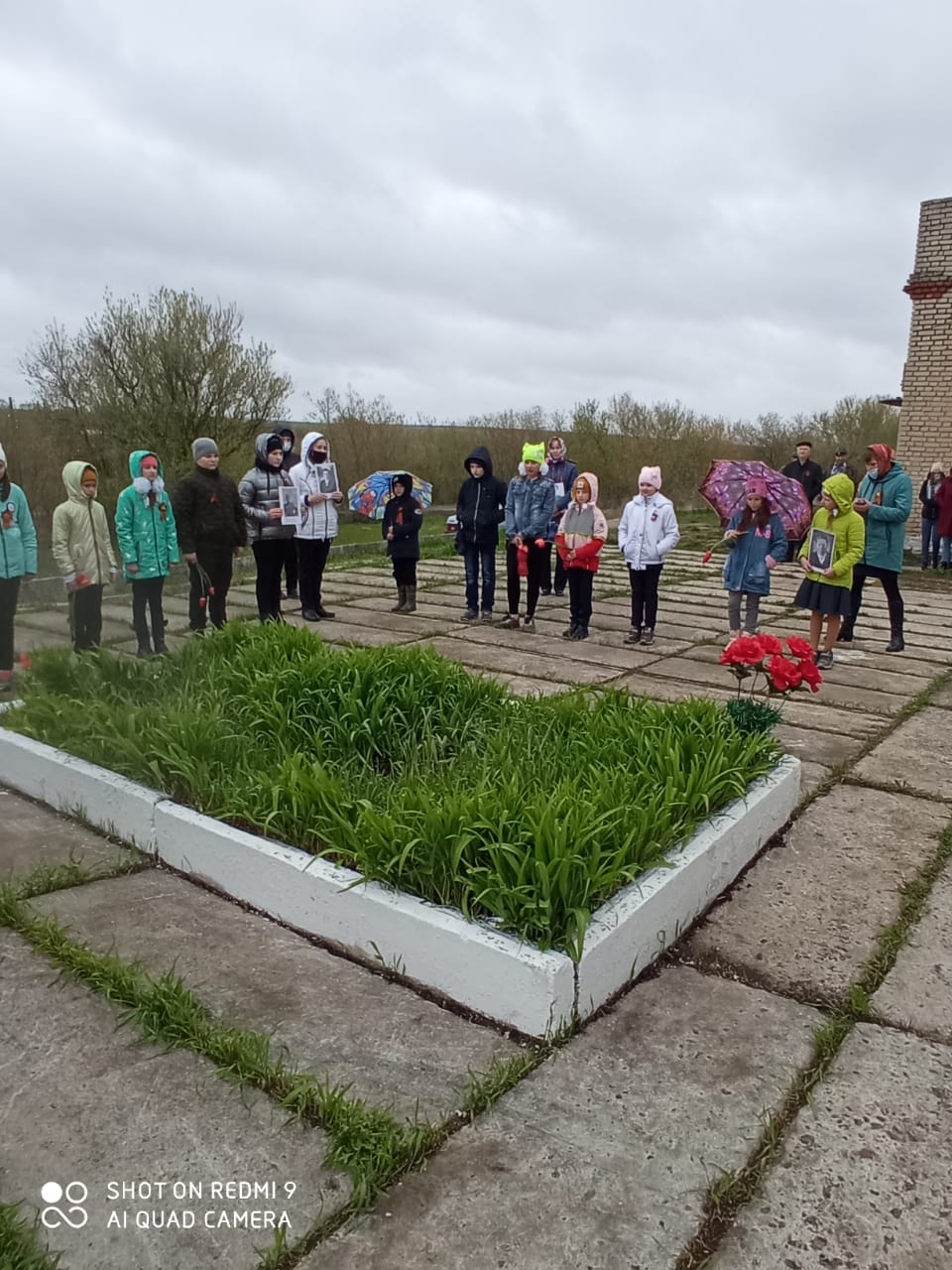 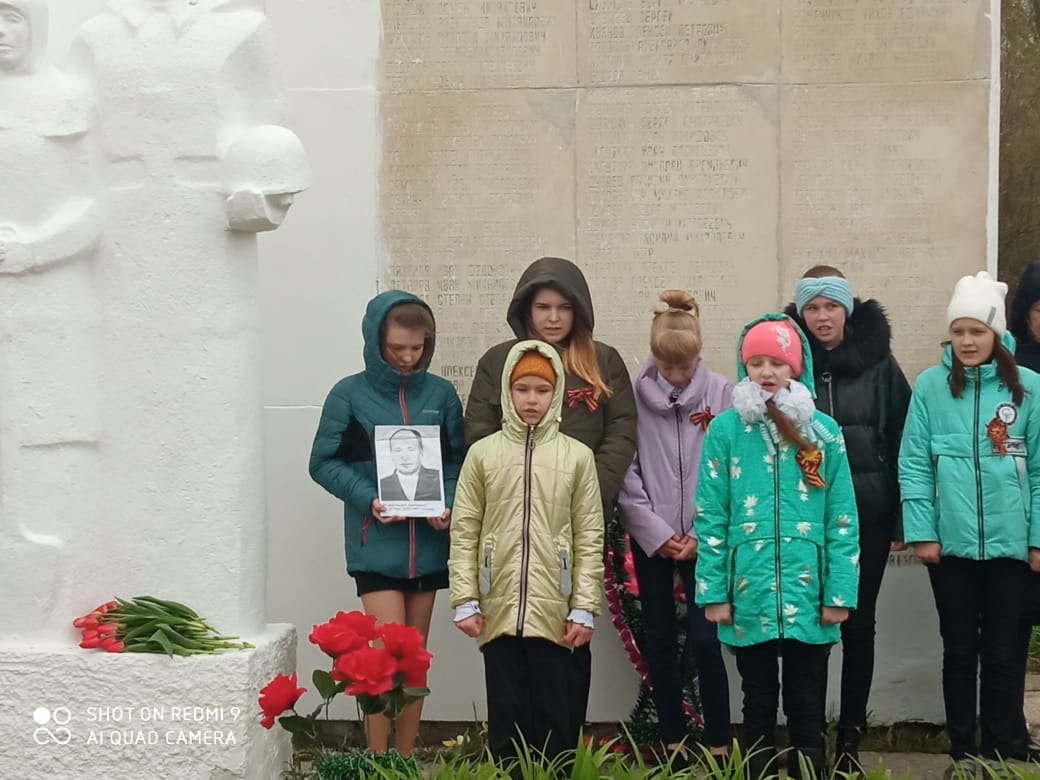 д. Чебыши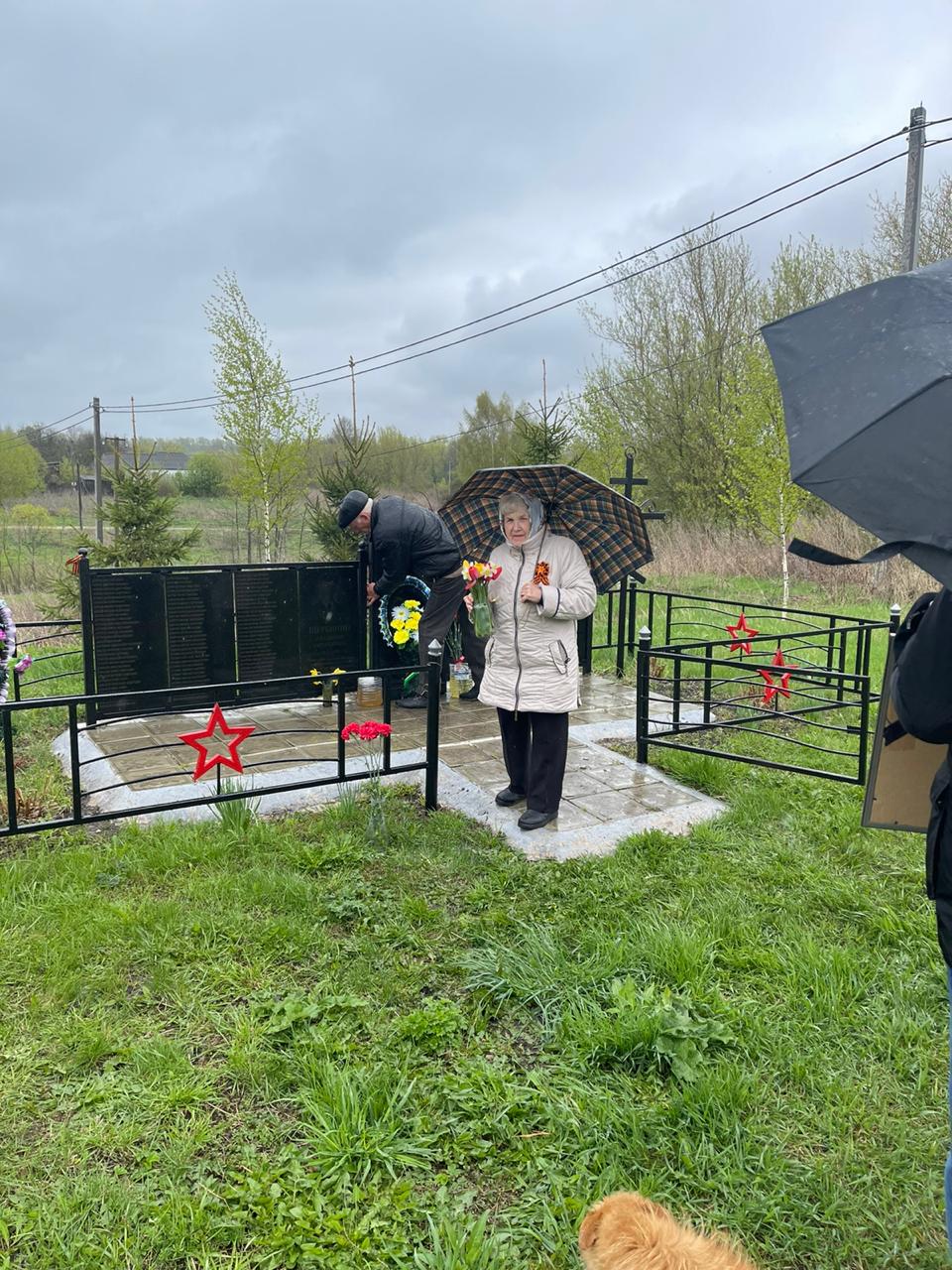 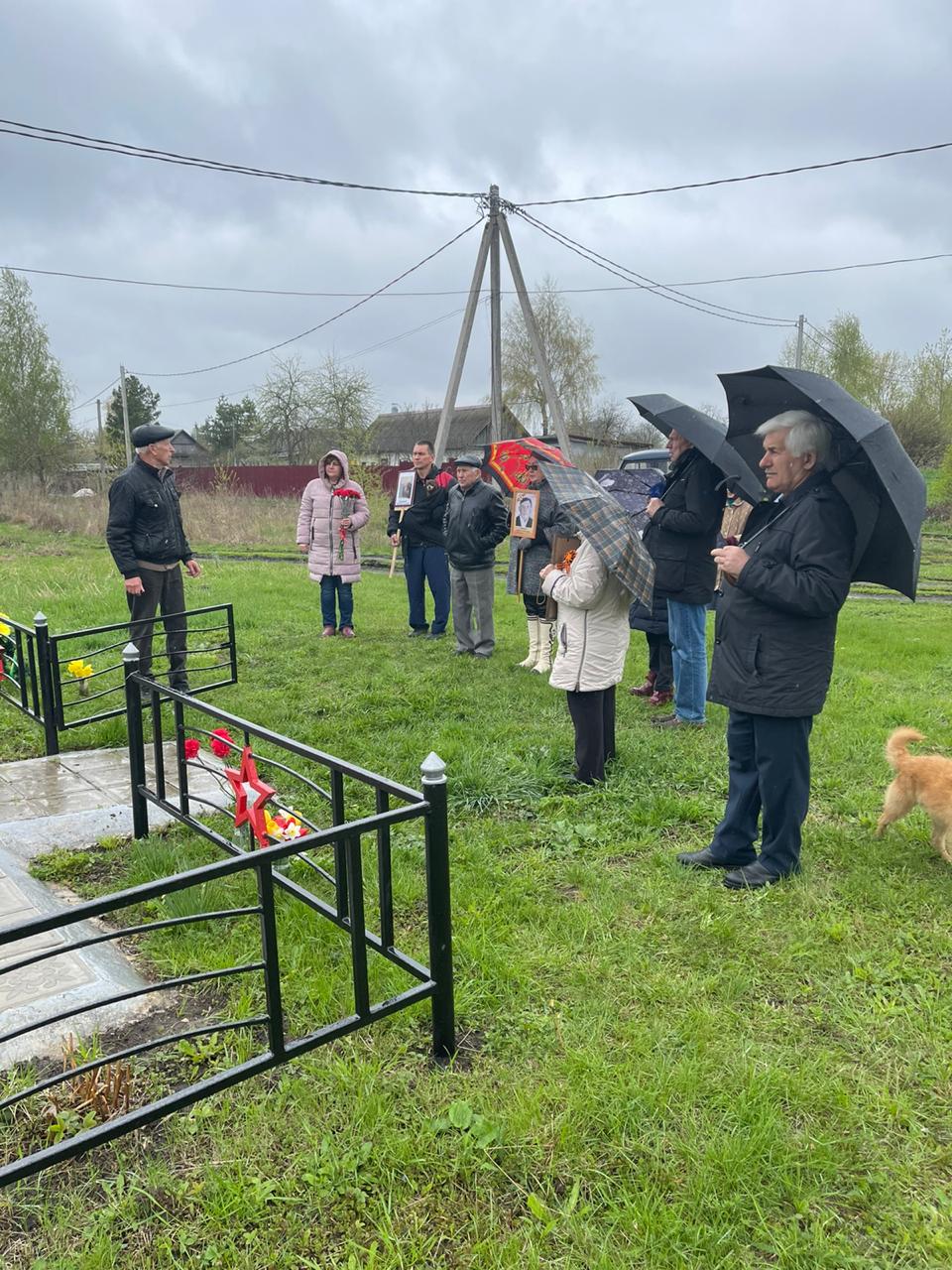 